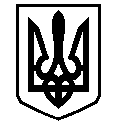 У К Р А Ї Н АВАСИЛІВСЬКА МІСЬКА РАДАЗАПОРІЗЬКОЇ ОБЛАСТІсьомого скликаннясорокова  сесіяР  І  Ш  Е  Н  Н  Я 21 березня 2019                                                                                                             № 23Про внесення змін до рішення тридцять п’ятої сесії Василівської міської ради сьомого скликання  від  04 жовтня 2018 року № 28 «Про надання дозволу на розробку технічної документації із землеустрою щодо встановлення (відновлення) меж земельної ділянки в натурі (на місцевості) для розміщення та обслуговування комплексу будівель в м. Василівка, пров. Лісний 13 приватній організації «Василівський районний спортивно-технічний клуб товариства сприяння обороні України»	Керуючись ст.26  Закону України «Про місцеве самоврядування в Україні»,  ст.ст.12,122  Земельного кодексу України,  Законами України «Про державний земельний кадастр»,  «Про внесення змін до деяких законодавчих актів України  щодо розмежування земель державної та комунальної власності»,  розглянувши заяву директора приватної організації «Василівський районний спортивно-технічний клуб товариства сприяння обороні України»  про продовження терміну виготовлення технічної документації із землеустрою щодо встановлення (відновлення)  меж земельної ділянки в натурі (на місцевості) для розміщення та обслуговування комплексу будівель в м. Василівка, пров. Лісний 13,  Василівська міська радаВ И Р І Ш И Л А :	1.Внести зміни  в рішення тридцять п’ятої сесії Василівської міської ради сьомого скликання  від  04 жовтня 2018 року № 28 « Про надання дозволу на розробку технічної документації із землеустрою щодо встановлення (відновлення) меж земельної ділянки в натурі (на місцевості) для розміщення та обслуговування комплексу будівель в м. Василівка, пров. Лісний 13 приватній організації «Василівський районний спортивно-технічний клуб товариства сприяння обороні України», а саме: в пункті 2 зазначеного рішення  замість слів:  «в трьохмісячний термін»  записати:  «в термін до 01 травня 2019 року».2. Контроль за виконанням цього рішення покласти на постійну комісію міської ради з питань земельних відносин та земельного кадастру, благоустрою міста та забезпечення екологічної безпеки життєдіяльності населення.Міський голова                                                                                                     Л.М. Цибульняк